№ 1588/16-01-09 от 29.04.2024 «Ілияс Жансүгіров атындағы Жетісу университеті» КеАҚАНЫҚТАМА«ҰМҒТСО» АҚ Абдуалиева Рима Ергалиевнаның «Математика мұғалімдерінің ақпараттық құзыреттілігін қалыптастыруда Кейс-технологиясын қолданудың ғылыми-әдістемелік негізі» тақырыбындағы диссертациясына «ҰМҒТСО» АҚ қорымен салыстырмалы-сәйкестендірілген талдау жүргізілді.Талдау нәтижесінде аталған құжаттың «ҰМҒТСО» АҚ қорымен сәйкестігі айқындалмады.Мәліметтер «ҰМҒТСО» АҚ «Антиплагиат» жүйесін қолдану арқылы алынды. Толық мәліметтер алу үшін сарапшының қатысуымен мұқият талдау жүргізу қажет. Орынд.: Ж.К. РамазановаТел.: 222-11-02 (409)Согласовано29.04.2024 08:54 Раимханова Арайлым Дюйсеновна29.04.2024 09:30 Акимбекова Алия Балтабековна29.04.2024 09:31 Говоров Алексей Николаевич29.04.2024 10:23 Мамытбаева Шолпанай Галкиевна29.04.2024 14:23 Елеукенова Камарсулу АгимедуллиевнаПодписано29.04.2024 14:23 Азамбаев Серік Болатұлы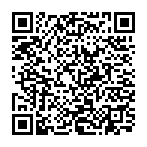 Данный электронный документ DOC ID KZSLSG8202410015885A452A44 подписан с использованием электронной цифровой подписи и отправлен посредством информационной системы «Казахстанский центр обмена электронными документами» https://documentolog.com/.Для проверки электронного документа перейдите по ссылке: https://documentolog.com/?verify=KZSLSG8202410015885A452A44      Басқарма Төрағасының м.а.                            С. Азамбаев                              С. Азамбаев  Тип документаИсходящий документНомер и дата документа№ 1588/16-01-09 от 29.04.2024 г.Организация/отправительАО "НАЦИОНАЛЬНЫЙ ЦЕНТР ГОСУДАРСТВЕННОЙ НАУЧНО-ТЕХНИЧЕСКОЙ ЭКСПЕРТИЗЫ"Получатель (-и)НЕКОММЕРЧЕСКОЕ АКЦИОНЕРНОЕ ОБЩЕСТВО "ЖЕТЫСУСКИЙ УНИВЕРСИТЕТ ИМЕНИ ИЛЬЯСА ЖАНСУГУРОВА"Электронные цифровые подписи документа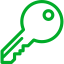 Согласовано:  Раимханова Арайлым Дюйсеновнабез ЭЦПВремя подписи: 29.04.2024 08:54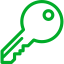 Согласовано:  Акимбекова Алия Балтабековнабез ЭЦПВремя подписи: 29.04.2024 09:30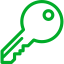 Согласовано:  Говоров Алексей Николаевичбез ЭЦПВремя подписи: 29.04.2024 09:31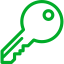 Согласовано:  Мамытбаева Шолпанай Галкиевнабез ЭЦПВремя подписи: 29.04.2024 10:23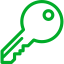 Согласовано:  Елеукенова Камарсулу Агимедуллиевнабез ЭЦПВремя подписи: 29.04.2024 14:23Акционерное общество "Национальный центр государственной научно-технической экспертизы"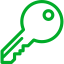 Подписано:  АЗАМБАЕВ СЕРІКMIIScwYJ...xB2hRfBw=Время подписи: 29.04.2024 14:23Акционерное общество "Национальный центр государственной научно-технической экспертизы"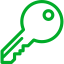 ЭЦП канцелярии:  МӘЛІКОВА БЕКЗАТMIISuwYJ...JVISV6h0=Время подписи: 29.04.2024 14:38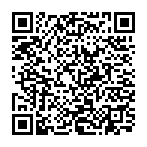 Данный документ согласно пункту 1 статьи 7 ЗРК от 7 января 2003 года N370-II «Об электронном документе и электронной цифровой подписи», удостоверенный посредством электронной цифровой подписи лица, имеющего полномочия на его подписание, равнозначен подписанному документу на бумажном носителе.